                              Year 6 Central venue Netball League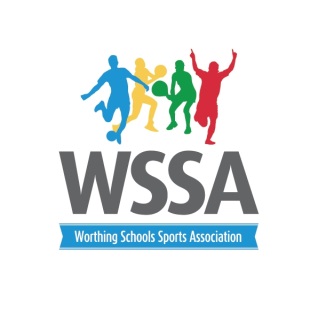                                 Worthing College  Pool AVale AChesswoodDurringtonOrchards BGoringHawthornsPool B HeeneOrchards AEnglish Martyrs TABVale BWest Park Broadwater  Rules Please ensure you arrive in plenty of time to play at your allocated time.Schools will need a squad of 8 and follow the rotation – GS-C-GD-WA- scorer-GK-GA-WD throughout the afternoon. Players will rotate at half time and at the end of each game. You may have 2 Boys in your squad. Matches will be played with lower posts (9ft) 4 second rule. Players will also be allowed to defend providing they are 1M away.  Matches 7 min each way. 2 min at half time. 4 min between gamesStaff will need to umpire their own games Schools will need to submit a team declaration at the start of the afternoon. This will be sent in due course. Date Court 1Court 2Court 3 Court 4 26th September 3.45pm4.05pm4.25pm2v55v61v53v41v32v68v1111v127v139v107v98v1210th October3.45pm4.05pm4.25pm1v44v58v133v51v21v67v1010v 1310 v119 v117v87 v12 31st October3.45pm4.05pm4.25pm4v63v67v112v311v132v4 12v139 v1210v 12 8v98v10 9v1314th November Top 4 teams from each pool. Each team to play 2 games.